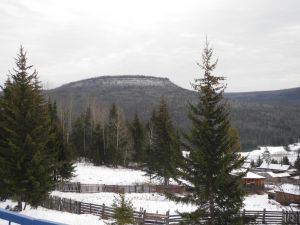                                Семигорского сельского поселения Приложение к № 3 Пятница 26 февраля 2021 год      25.02.2021 № 54 РОССИЙСКАЯФЕДЕРАЦИЯИРКУТСКАЯ ОБЛАСТЬНИЖНЕИЛИМСКИЙ РАЙОНСЕМИГОРСКОЕ МУНИЦИПАЛЬНОЕ ОБРАЗОВАНИЕДУМАРЕШЕНИЕО ВНЕСЕНИИ ИЗМЕНЕНИЙ В РЕШЕНИЕ ДУМЫСЕМИГОРСКОГО СЕЛЬСКОГО ПОСЕЛЕНИЯНИЖНЕИЛИМСКОГО РАЙОНА "О БЮДЖЕТЕСЕМИГОРСКОГО МУНИЦИПАЛЬНОГО ОБРАЗОВАНИЯНА 2021 ГОД И НА ПЛАНОВЫЙ ПЕРИОД 2022 И 2023ГОДОВ "ОТ 25.12.2020 Г. № 46   В соответствии со статьей 153 БК РФ, Положением о бюджетном процессе в Семигорском муниципальном образовании, Уставом Семигорского муниципального образования, Дума Семигорского сельского поселения Нижнеилимского районаРЕШИЛА:Внести в Решение Думы Семигорского сельского поселения Нижнеилимского района от 25.12.2020 г. № 46 «О бюджете Семигорского муниципального образования на 2021 год и на плановый период 2022 и 2023 годов» следующие изменения:1.Пункт 1 изложить в следующей редакции:Утвердить основные характеристики бюджета Семигорского муниципального образования на 2021 год:прогнозируемый общий объем доходов бюджета Семигорского муниципального образования в сумме 10180,4 тыс. рублей, в том числе безвозмездные поступления в сумме 8561,5 тыс. рублей, из них объем межбюджетных трансфертов, получаемых из других бюджетов бюджетной системы Российской Федерации, в сумме 8561,5 тыс. рублей;общий объем расходов бюджета Семигорского муниципального образования в сумме 10881,1 тыс. рублей;размер дефицита бюджета Семигорского муниципального образования в сумме 700,7 тыс. рублей. Установить, что превышение дефицита бюджета Семигорского муниципального образования над ограничениями установленными статьей 92.1 Бюджетного Кодекса Российской Федерации, осуществлено в пределах суммы снижения остатков средств на счете по учету средств бюджета Семигорского муниципального образования в объеме 671,2 тыс. рублей.Дефицит бюджета Семигорского муниципального образования без учета суммы остатков средств на счете по учету средств бюджета составляет 29,5 тыс. руб. или 1,8 % общего годового объема доходов бюджета поселения без учета общего объема годового объема безвозмездных поступлений.2.Пункт 9 изложить в следующей редакции:Утвердить объем бюджетных ассигнований дорожного фонда Семигорского муниципального образования: - на 2021 год в сумме 1211,5 тыс. рублей;- на 2022 год в сумме 1003,1 тыс. рублей;- на 2023 год в сумме 1067,8 тыс. рублей.3.Пункт 11 изложить в следующей редакции:Утвердить общий объем бюджетных ассигнований, направляемых на исполнение публичных нормативных обязательств:- на 2021 год в сумме 144,0 тыс. рублей;- на 2022 год в сумме 150,0 тыс. рублей;- на 2023 год в сумме 150,0 тыс. рублей.4. Приложения № 1, 5, 7, 9, 12 изложить в новой редакции.5. Администрации Семигорского муниципального образования опубликовать настоящее решение Думы Семигорского сельского поселения Нижнеилимского района в СМИ.Глава – Председатель Думы Семигорскогомуниципального образования                                                                                                                                             Л.В. Окунева2         Приложение            Вестник            Пятница            26  февраля                       №3ПОЯСНИТЕЛЬНАЯ ЗАПИСКАк проекту решения Думы Семигорского сельского поселения Нижнеилимского района «О внесении изменений в Решение Думы Семигорского сельского поселения Нижнеилимского района "О бюджете Семигорского муниципального образования на 2021 год и на плановый период 2022 и 2023 годов " от 25.12.2020 г. № 46"»Решение «О внесении изменений в Решение Думы Семигорского сельского поселения Нижнеилимского района "О бюджете Семигорского муниципального образования на 2021 год и на плановый период 2022 и 2023 годов " от 25.12.2020 г. № 46"» подготовлено в соответствии с требованиями Бюджетного кодекса Российской Федерации и Положения «О бюджетном процессе в Семигорском муниципальном образовании», а также в соответствии с основными направлениями бюджетной и налоговой политики муниципального образования на 2021 год и на плановый период 2022 и 2023 годов.Формирование основных параметров бюджета Семигорского муниципального образования на 2021 год и на плановый период 2022 и 2023 годов осуществлено в соответствии с требованиями действующего бюджетного и налогового законодательства с учетом планируемых с 2021 года изменений. С учетом предложенных администрацией Семигорского сельского поселения изменений параметры бюджета Семигорского муниципального образования сформированы в следующих объемах:2021 год:- доходы 10180,4 тыс. рублей; - расходы 10881,1 тыс. рублей;- дефицит 700,7  тыс. рублей.ДОХОДЫ БЮДЖЕТА СЕМИГОРСКОГО МУНИЦИПАЛЬНОГО ОБРАЗОВАНИЯУтвержденный объем поступлений доходов в бюджет муниципального образования на 2021 год и на плановый период 2022 и 2023 годов составляет: 10180,4 тыс. рублей на 2021 год, 7830,1 тыс. рублей на 2022 год, 7752,7  тыс. рублей на 2023 год.В 2021 году и на плановый период 2022-2023 годов внесение изменений не предлагается.ИЗМЕНЕНИЕ ДОХОДНОЙ ЧАСТИ БЮДЖЕТА СЕМИГОРСКОГО МУНИЦИПАЛЬНОГО ОБРАЗОВАНИЯНалоговые и неналоговые доходыВ 2021 году и на плановый период 2022-2023 годов внесение изменений в налоговые и неналоговые доходы не предлагается.Безвозмездные поступленияВ 2021 году и на плановый период 2022-2023 годов внесение изменений в безвозмездные поступления не предлагается.РАСХОДЫ БЮДЖЕТА СЕМИГОРСКОГО МУНИЦИПАЛЬНОГО ОБРАЗОВАНИЯВ соответствии с Решением о бюджете, расходы на 2021 год и на плановый период 2022 и 2023 годов утверждены в объеме:10209,9 тыс. рублей на 2021 год,7860,9 тыс. рублей на 2022 год,7784,9 тыс. рублей на 2023 год.Проектом решения предлагается внести следующие изменения в расходную часть бюджета муниципального образования: в 2021 году увеличить расходную часть бюджета муниципального образования на 671,2  тыс. рублей и утвердить в объеме 10881,1 тыс. рублей.ИЗМЕНЕНИЕ РАСХОДНОЙ ЧАСТИ БЮДЖЕТА СЕМИГОРСКОГО МУНИЦИПАЛЬНОГО ОБРАЗОВАНИЯВнесены изменения в расходную часть бюджета по предложению администрации Семигорского сельского поселения:Раздел 01 «Общегосударственные вопросы»По разделу «Общегосударственные вопросы» отражаются расходы на функционирование высшего должностного лица органа местного самоуправления, функционирование законодательных (представительных) органов муниципальных образований, высших органов исполнительной власти местных администраций, расходы на формирование резервных фондов и другие общегосударственные вопросы. Общий объем расходов по указанному разделу составляет:на 2021 год предложены изменения администрацией Семигорского муниципального образования в сумме (уменьшение) 79,9  тыс. рублей.По подразделу 04 «Функционирование Правительства Российской Федерации, высших исполнительных органов государственной власти субъектов Российской Федерации, местных администраций» объем расходов на обеспечение деятельности высшего органа исполнительной власти муниципального образования – администрации поселения составляет:  на 2021 год внесены изменения (увеличение) в сумме 124,2 тыс. рублей.№3         Приложение            Вестник            Пятница            26  февраля                       3(тыс. рублей)По подразделу 13 «Другие общегосударственные расходы» предусмотрены расходы на оплату транспортного налога, членского взноса в НО "Ассоциация Муниципальных образований Иркутской области":на 2021 год внесены изменения (уменьшение) в сумме 204,1 тыс. рублей.На основании постановления Семигорского СП от 15.01.2021 г. № 08 «Об утверждении мероприятий перечня проектов народных инициатив на 2021 год» перераспределен резерв средств на финансовое обеспечение по программе «Реализация мероприятий перечня проектов народных инициатив» на сумму 204,1 тыс. рублей, из них за счет средств областного бюджета 200,0 тыс. рублей и 4,1 тыс. рублей за счет средств местного бюджета. (тыс. рублей)Раздел 04 «Национальная экономика»По подразделу 09 «Дорожное хозяйство» предусмотрены ассигнования дорожного фонда на реализацию мероприятий по развитию автомобильных дорог общего пользования местного значения, ремонт дворовых территорий многоквартирных домов и проездов к дворовым территориям многоквартирных домов, на оплату расходов по содержанию уличного освещения в объеме:на 2021 год внесены изменения (увеличение) в сумме 247,6 тыс. рублей (внесены остатки по дорожному фонду):4         Приложение            Вестник            Пятница            26  февраля                       №3(тыс. рублей)Раздел 05 «Жилищно-коммунальное хозяйство»По подразделу 01 «Жилищное хозяйство» предусмотрены ассигнования на содержания жилищного фонда:на  2021 год внесены изменения (увеличение) в сумме  23,4 тыс. рублей. (тыс. рублей)По подразделу 02 «Коммунальное хозяйство» предусмотрены ассигнования на содержание объектов коммунальной инфраструктуры:на 2021 год внесены изменения (увеличение) в сумме 79,0 тыс. рублей. (тыс. рублей)По подразделу 03 «Благоустройство» предусмотрены ассигнования на содержание объектов благоустройства, направленных на обеспечение и повышение комфортности условий проживания граждан:на  2021 год внесены изменения (увеличение) в сумме  314,1 тыс. рублей. (тыс. рублей)В 2021 году в рамках программы «Реализация мероприятий перечня проектов народных инициатив» предусмотрены расходы на приобретение пиломатериала для ремонта тротуаров на общую сумму 204,1 тыс. рублей, из них за счет средств областного бюджета 200,4 тыс. рублей и 4,1 тыс. рублей за счет средств местного бюджета. Раздел 07 «Образование»По подразделу 05 «Образование» предусмотрены расходы на профессиональную подготовку, переподготовку и повышение квалификации персонала:на  2021 год внесены изменения (увеличение) в сумме  18,0 тыс. рублей.(тыс. рублей)№3         Приложение            Вестник            Пятница            26  февраля                       5Раздел 10 «Социальная политика» По подразделу 01 «Пенсионное обеспечение» по данному подразделу предусмотрены расходы на социальные доплаты к пенсиям муниципальных служащих:на 2021 год внесены изменения (увеличение) в сумме 69,0 тыс. рублей.(тыс. рублей)МУНИЦИПАЛЬНЫЙ ДОЛГ СЕМИГОРСКОГО МУНИЦИПАЛЬНОГО ОБРАЗОВАНИЯ И ИСТОЧНИКИ ФИНАНСИРОВАНИЯ ДЕФИЦИТА БЮДЖЕТА ПОСЕЛЕНИЯДефицит бюджета Семигорского муниципального образования:В соответствии с Решением о бюджете, дефицит бюджета муниципального образования утвержден:в 2021 году дефицит бюджета муниципального образования составит 29,5 тыс. рублей или 1,8 % утвержденного общего годового объема доходов бюджета Семигорского муниципального образования без учета утвержденного объема безвозмездных поступлений.в 2022 году в размере 30,8 тыс. рублей, или 1,8 % утвержденного общего годового объема доходов бюджета муниципального образования в 2022 году без учета утвержденного объема безвозмездных поступлений; в 2023 году в размере 32,2 тыс. рублей, или 1,8 % утвержденного общего годового объема доходов бюджета муниципального образования в 2023 году без учета утвержденного объема безвозмездных поступлений. Учитывая произведенные изменения доходной и расходной частей бюджета поселения:в 2021 году дефицит бюджета муниципального образования составит 700,7 тыс. рублей с учетом снижения остатка средств на счете по учету средств бюджета Семигорского муниципального образования в объеме  671,2 тыс. рублей или 1,8 % общего годового объема доходов бюджета поселения без учета общего объема годового объема безвозмездных поступлений;Внесение  изменений на плановый период 2022 и 2023 годов не предлагается.Источники финансирования дефицита бюджета муниципального образования:В соответствии с Решением о бюджете предусмотрены следующие источники финансирования дефицита бюджета Семигорского  муниципального образования:1) Кредиты кредитных организаций(тыс. рублей)2) Бюджетные кредиты(тыс. рублей)3) Изменение остатков средств на счетах по учету средств бюджетов2021 год – 0,0 тыс. рублей.Предлагается утвердить изменение остатков средств на счетах по учету средств бюджетов на 2021 год в сумме 671,2 тыс. рублей.Предельный объем муниципального долга бюджета поселения составит:В соответствии с Решением о бюджете предельный объем муниципального долга муниципального образования установлен:на 2021 год в размере 809,4 тыс. рублейна 2022 год в размере 844,0 тыс. рублейна 2023 год в размере 891,4 тыс. рублей.Внесение  изменений на 2021 год и плановый период 2022 и 2023 годов не предлагается.Верхний предел муниципального долга в размере по состояниюУтвердить верхний предел муниципального долга бюджета Семигорского муниципального образования:по состоянию на 1 января 2022 года в сумме 29,5 тыс. рублей, в том числе верхний предел долга по муниципальным гарантиям 0 тыс. рублей;– по состоянию на 1 января 2023 года в сумме 60,3 тыс. рублей, в том числе верхний предел долга по муниципальным гарантиям 0 тыс. рублей;– по состоянию на 1 января 2024 года в сумме 92,5 тыс. рублей, в том числе верхний предел долга по муниципальным гарантиям 0 тыс. рублей.Внесение изменений в верхний предел муниципального долга на 2021-2023 годы не предлагается.Осуществление муниципальных внешних заимствований и предоставление муниципальных гарантий в 2021-2023 годах не планируется.Глава Семигорскогомуниципального образования                                                                                                                                                               Л.В. Окунева6         Приложение            Вестник            Пятница            26  февраля                       №3“Вместе против наркотиков” (родителям о наркомании)«Вместе против наркотиков»Самая большая ценность в любой семье – здоровье и благополучие ребенка.Но, к сожалению, все больше и больше детей и подростков приобщаются к психоактивным веществам: табак, алкоголь и наркотики. Задумайтесь:    Ухоженный, вовремя накормленный, заботливо одетый ребенок может быть внутренне одиноким, психологически безнадзорным, поскольку до его настроения, переживаний, интересов никому нет дела;    Мы так боимся, чтобы наши дети не наделали в жизни ошибок, что, по сути, не даем им жить. Мы нарушаем их права данные им с рождения, а потом удивляемся их несамостоятельности, тому, что страх жизни преобладает у них над страхом смерти.По данным социологического исследования, проводимого в Тульской области среди детей и подростков, выявлено, что 23% тульских подростков пробовали наркотики, средний возраст «первой пробы» – 15-16 лет.    Основной мотив – любопытство. Также лидируют мотивы «ради удовольствия», «неприятности», «предложение друзей». Причиной дальнейшего употребления наркотиков является самостоятельное желание молодежи (5%), скука и неумение организовать свой быт (3%), невозможность порвать с плохой компанией (1 %).   Наркомания – это трагедия семьи и общества. За сухими и безликими цифрами статистики стоят изломанные, искалеченные судьбы подростков. И каждый раз хочется задать вопрос: почему дети становятся наркоманами? Отвечая на этот вопрос, необходимо отметить причины возникновения болезни.Существует множество факторов риска злоупотребления наркотиков: социальные факторы:Доступность наркотиков      Падение жизненного уровня      Ухудшение криминальной обстановки      Скрытая рекламаРавнодушие общества в отношении употребления наркотиковНо наиболее значимыми в развитии наркозависимости являются следующие:Неблагоприятная семейная атмосфераОтсутствие взаимопонимания и заботы со стороны родителейНаличие в семье родственников с заболеваниями наркологического профиляОсобенности личности ребенка (внушаемость, наивность, простодушие, склонность к риску и т. д)Воспитание в семье   Наркомания – тяжелая и трудноизлечимая болезнь, развивающаяся в процессе употребления наркотических препаратов.   Приобщение к употреблению наркотиков проходит, как правило, через несколько последовательных стадий:Первые пробы. Они возможны во дворе или даже в учебном заведении из любопытства, стремления «стать как все».Групповая зависимость. Она формируется по механизму условного рефлекса: прием вещества в определенной знакомой компании.Психическая зависимость.Появление потребности принимать наркотики, чтобы вновь и вновь испытать приятные ощущения.Патологическое (неодолимое) влечение к наркотику.Состояние, проявляющееся неудержимым побуждением к немедленному введению в организм психоактивного вещества.Физическая зависимость.В случае резкого прекращения приема препаратов могут наступить расстройства, причиняющие подростку выраженные страдания (ломка), эмоции тоски, тревоги, злобности, вплоть до попыток самоубийства.Повышение чувствительности к наркотику.Происходит привыкание к наркотику и в результате необходимая доза возрастает в 10 – 100 раз, по сравнению с первоначальной. Соответственно увеличивается токсическое действие препарата на организм.Характерные признаки употребления наркотиков:Частая резкая смена настроения;Необычная агрессивность; раздражительностьПотеря аппетита или обжорство Падение интереса к школе, спорту, друзьям, хобби№3         Приложение            Вестник            Пятница            26  февраля                       7Нехарактерная сонливостьСнижение памяти, неспособность сосредоточитьсяПостоянная ложь и скрытностьПропажа денег или различных вещей из домаНаличие на теле непонятных пятен, отметин, специфический сладковатый запах от одеждыНеряшливость в одежде или подчеркнутая аккуратность.По данным врачей-наркологов, большинство взрослых обнаруживают наркотическую зависимость у своих детей слишком поздно – спустя 1,5 – 2 года после того, как был попробован первый наркотик. Многие родители испытывают шок, растерянность, чувство беспомощности.Очень многое зависит от родителей, от семейного климата и взаимоотношений в семье. Там, где существует опасность приобщения детей к наркотикам, актуальна простая истина: дети требуют внимания!         На что следует обратить внимание родителям при воспитании детей?         Родители должны приложить усилия к развитию у ребенка таких качеств как самостоятельность, уверенность в себе, независимость, способность противостоять негативным факторам.         Главное, не отдаляться от них, интересоваться их проблемами, вникать в их интересы.Роль родителей заключается в поддержке своих детей на пути к взрослой жизни.         Нужно ли разговаривать с детьми о наркотиках? Роль родителей в раннем предупреждении наркомании очень важна. Если вы уверенны, что ребенок достаточно зрел для обсуждения данной темы, доверительно обсудите с ним опасность употребления наркотиков.  Необходимо выбрать подходящий момент для разговора (на отдыхе, или когда по телевизору покажут сцены, например с курением). У родителей есть возможность скорректировать неправильные представления своих детей.Есть простые правила семейной жизни, которые могут избежать беды: Общайтесь друг с другом.Общение – основная человеческая потребность, особенно для родителей и детей. Отсутствие общения с вами заставляет ребенка обращаться к другим людям. Но кто они и что могут посоветовать вашему ребенку? Помните об этом, старайтесь быть инициатором откровенного общения со своим ребенком.Выслушивайте друг  друга.Умение слушать – основа эффективного общения. Будьте внимательны к своему ребенку, выслушивайте его точку зрения, не споря с ним.Ставьте себя на его место.Подростку кажется, что его проблемы никто и никогда не переживал. Покажите, что вы осознаете насколько ему сложно. Договоритесь, что он может обратиться к вам в любой момент. Главное, чтобы ребенок чувствовал, что вам интересно то, что с ним происходит.Проводите время вместе.Очень важно, когда родители вместе с ребенком занимаются спортом, музыкой или чем-нибудь иным. Поддерживая его увлечения, вы делаете очень важный шаг в предупреждении употребления наркотиков. Если вам удастся стать своему ребенку другом, вы будете самым счастливым родителем.Дружите с его друзьями.Очень часто ребенок впервые пробует наркотики в кругу друзей. Порой друзья оказывают огромное влияние на поступки вашего ребенка. Поэтому важно в этот период постараться принять участие в организации досуга друзей своего ребенка. Привлечь к занятиям спортом либо творчеством.Помните, что Ваш ребенок уникален.Любой ребенок хочет чувствовать себя значимым, особенным и нужным. Когда ребенок чувствует, что достиг чего-то, видит, как вы радуетесь его достижениям, повышается уровень его самооценки. Это будет побуждать его заниматься полезными делами. Никогда не унижайте ребенка. Помните, что он такая же личность как и Вы. Любите ребенка просто так, а не за то, что он красив  и умен.Говорите с ребенком с любовью.Ребенку нужен отдых от приказаний, распоряжений, уговоров, порицаний. Не вымещайте на ребенке свою злость и обиды за неудачи в работе и личной жизни.Подавайте пример.Очень важен родительский пример. Прежде стремитесь к идеалу в себе, а потом уже в своем ребенке. Не старайтесь сделать из ребенка свою копию.Дети учатся жизни, которой они живут.Пусть наши дети увидят лучшее, благодаря своим родителям!8         Приложение            Вестник            Пятница            26  февраля                       №3Правила пожарной безопасности1. Обязанности:- соблюдать требования пожарной безопасности;- знать план эвакуации людей в случае пожара (расположен в коридоре);- знать место расположения огнетушителей, внутренних пожарных гидрантов и правила пользования ими, при необходимости, использовать их.- держать свободными от любых предметов подходы к средствам пожаротушения (огнетушители, пожарные гидранты, пожарные лестницы);2. Запрещается:- курить в комнатах, помещениях и на территории университета;- хранить и применять пиротехнику, легко воспламеняющиеся и горючие жидкости, взрывчатые вещества, баллоны с газами и другие взрыво и пожароопасные вещества и материалы;- загромождать мебелью, оборудованием двери, проходы, выходы, коридоры, лестницы;- разводить огонь, костры, сжигать отходы в зданиях и на территории университета;- пользоваться поврежденными розетками;- обертывать электролампы и светильники бумагой, тканью и другими горючими материалами;- оставлять без присмотра включенные в сеть электронагревательные приборы;- применять нестандартные нагревательные приборы.- подключать более двух потребителей электроэнергии к одному источнику электропитания;- использовать устройства электросетей - времянок, скручивание и оттяжку электропроводов.  Все провода к электроустановкам должны быть надежно закреплены и не касаться  пола.- использовать первичные средства пожаротушения не по назначению.3.   Получив сообщение о пожаре:а) находясь в учебных аудиториях, студенты соблюдая спокойствие, но быстро под руководством преподавателя покидают аудиторию и здание учебного корпуса, согласно плану эвакуации через основной или запасный выходы (при этом пользоваться лифтом запрещено).Старосты секций проверяют убытие студентов из учебных аудиторий, здания учебного корпуса.б) находясь в общежитии, студенты быстро одеваются по сезону, забирают документы и ценные вещи (если есть такая возможность). Согласно плану эвакуации, соблюдая спокойствие, но быстро покидают здание общежития через основной или запасный выходы (при этом пользоваться лифтом запрещено). Старосты секций проверяют убытие студентов из комнат, здания общежития.       Сбор студентов осуществляется на центральной площади университета с целью их проверки. Если установлен факт отсутствия кого-либо из студентов, необходимо в экстренном порядке сообщить об этом представителям университета или пожарной службы.4. Студенты обязаны:а) информировать руководителей:- о загорании, "хлопке", взрывном воспламенении горючих паров, газов, о возникшей аварии или аварийной ситуации;- о каждом случае травмы, отравления, ожоге, полученном лично или другими студентами;б) знать номера телефонов и другие средства экстренной связи, уметь ими пользоваться и немедленно осуществлять вызов:- при возникновении загорания или возможности его возникновения, аварийных ситуаций - в диспетчерскую службу университета по телефону  55-07-81,  (18-81);-при возникновении пожара - в пожарную службу города по телефону 01, по сотовой связи 101 или 112;- при ожогах, травмах, отравлениях - в скорую помощь города по телефону 03, по сотовой связи            103 или 112- по указанию руководителя принять меры по:           ликвидации загорания или аварии;           оказанию помощи пострадавшим;     спасению документов и имущества;     устранении последствий аварии.5. Правила пользования первичных средств пожаротушения.а) при использовании огнетушителя необходимо:- поднести его как можно ближе к огню;- сорвать пломбу, выдернуть чеку;- направив раструб (шланг) в сторону очага пожара,  нажать на рычаг пистолета;- с помощью раструба (шланга) струю выходящего огнетушащего вещества  последовательно переводить с одного горящего места на другое.- держать его по возможности, вертикально, переворачивать огнетушитель не требуется, При тушении электроустановок под напряжением не допускается подводить раструб (шланг) к электроустановке или пламени ближе 1м.Необходимо соблюдать осторожность при выпуске огнетушащего вещества из раструба (шланга), так как температура на его поверхности понижается до минус  60 - 70 градусов С.После применения огнетушителя в закрытом помещении, помещение необходимо проветрить.б) при использовании внутреннего пожарного гидранта действуют два человека, при этом необходимо:- раскатать пожарный рукав;- один человек открывает вентиль для пуска воды, второй направляет стволом струю воды на очаг горения.6. Ответственность.            Нарушение (невыполнение, ненадлежащее выполнение или уклонение от выполнения) требований пожарной безопасности, в том числе настоящей инструкции, влечет уголовную, административную, дисциплинарную или иную ответственность в соответствии с действующим законодательством  Российской Федерации.665682                                                                Администрация                           Распространяется бесплатнопос. Семигорск                                                  Дума сельского                            Газета выходитул. Октябрьская, 1                                             поселения                                     2 раз в месяц  кол-во 35 шт.                                                                                                                                    Гл. редактор Л.В. Окунева                                                                                                                                  Ответ. за выпуск Д.А. Санникованаименование расходаПлан на 2021 годВнесение измененийУточненный план на 2021 годФункционирование Правительства Российской Федерации, высших исполнительных органов государственной власти субъектов Российской Федерации, местных администраций4 881,5124,25 005,7Заработная плата3 337,90,03 337,9Начисления на выплаты по оплате труда993,90,0993,9Услуги связи2,0-2,00,0Коммунальные услуги389,2124,2513,4Обследование техического состояния (аттестация) объектов нефинансовых активов0,01,51,5прочие работы, услуги2,0-2,00,0Информационные услуги (за искл АЦК)0,013,013,0Страхование0,03,53,5Переданные полномочия по утверждению генеральных планов поселений, правил землепользования и застройки82,30,082,3Переданные полномочия по созданию условий для организации досуга и обеспечения жителей поселения услугами организаций культуры41,20,041,2транспортный налог3,00,03,0Штрафы за нарушение законодательства о налогах и сборах, законодательства о страховых взносах0,50,00,5Штрафы за нарушение законодательства о закупках и нарушение условий контрактов (договоров)0,50,00,5Увеличение стоимости горюче-смазочных материалов15,00,015,0канцелярские товары1,0-1,00,0приобретение и обновление справочно-информационных баз данных (за искл АЦК)13,0-13,00,0наименование расходаПлан на 2021 годВнесение измененийУточненный план на 2021 годДругие общегосударственные вопросы218,3-204,114,2транспортный налог12,00,012,0Резерв средств на финансовое обеспечение по программе «Реализация мероприятий перечня проектов народных инициатив» 204,1-204,10,0членские взносы1,50,01,5канцелярские товары0,70,00,7наименование расходаПлан на 2021 годВнесение измененийУточненный план на 2021 годДорожное хозяйство (дорожные фонды)963,9247,61 211,5Коммунальные услуги195,00,0195,0содержание нефинансовых активов в чистоте297,0-100,0197,0Текущие ремонты (зданий, сооружений)0,0247,6247,6прочие работы, услуги0,0100,0100,0прочие услуги471,90,0471,9наименование расходаПлан на 2021 годВнесение измененийУточненный план на 2021 годЖилищное хозяйство0,023,423,4Взносы на капитальный ремонт жилых и нежилых помещениц0,023,423,4наименование расходаПлан на 2021 годВнесение измененийУточненный план на 2021 годКоммунальное хозяйство0,079,079,0прочие работы, услуги0,09,09,0прочие услуги0,070,070,0наименование расходаПлан на 2021 годВнесение измененийУточненный план на 2021 годБлагоустройство0,0314,1314,1Приобретение оборудования0,0110,0110,0Увеличение стоимости строительных материалов0,0204,1204,1наименование расходаПлан на 2021 годВнесение измененийУточненный план на 2021 годПрофессиональная подготовка, переподготовка и повышение квалификации0,018,018,0обучение на курсах повышения квалификации, переподготовка специалистов, участие в семинарах0,018,018,0наименование расходаПлан на 2021 годВнесение измененийУточненный план на 2021 годПенсионное обеспечение75,069,0144,0дополнительное ежемесячное обеспечение к пенсиям муниципальных служащих75,069,0144,0годполучениепогашениесальдо202129,50,029,5202260,329,530,8202392,560,332,2годполучениепогашениесальдо20210,00,00,0,020220,00,00,020230,00,00,0 Наш адрес:                                     Учредители:                           Газета Вестник